П’ять кроків для нового українського урядуДжейн Харман, президент Центру імені Вудро Вілсона 27 травня 2014Для CNN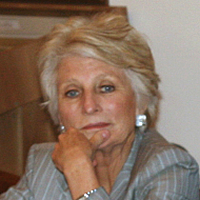 Наступна стадія української драми розгортатиметься, як у кіно, під пильним поглядом усього світу. Саме так думалося мені після того, як я відвідала Україну в складі делегації Національного демократичного інституту і побувала спостерігачем на загалом мирних і успішних виборах, що тільки-но пройшли у цій країні. Питання в тому, якою зрештою буде назва цього фільму, і яким буде його фінал.Назва може бути «Єгипет, продовження», і тоді ті, хто вистояли на Майдані на морозі під снайперськими пострілами, почнуть маргіналізуватися і розчаровуватися, а чергова клептократія знову почне повсюдно пускати своє коріння. Але може статися і щось більш оптимістичне! Це якщо вправні захисники громадянського суспільства з Майдану відіграють вирішальну роль при формуванні першого в історії України достойного уряду. Спираючись на власний досвід в Україні, на спілкування з українськими політичними і громадськими лідерами, науковцями і міжнародними спостерігачами, насправді я вважаю, що є підстави сподіватися, що події розвиватимуться за кращим сценарієм. Але є п’ять кроків, які необхідно зробити новообраному президенту Петру Порошенку, щоб ця перспектива стала реальністю.По-перше, Порошенко, який виграв вражаючі 55 відсотків у першому турі голосування, має виконати свою обіцянку і відвідати східні російськомовні регіони країни, щоб продемонструвати, що він дійсно хоче об’єднати країну. До того ж, він має запросити опонентів, таких як Сергій Тігіпко та інші здібні східно-українці, долучитися до уряду. По-друге, він має залучити представників Майдану, зокрема жінок, здібних і талановитих, таких як Ганна Гопко, або співробітники Фонду «Відкрита Україна», заснованого прем’єр-міністром Арсенієм Яценюком і його дружиною, до координування реформ. Вони будуть не лише ефективно працювати, але й зможуть доносити до широкої громадськості нові стратегії. По-третє, Порошенко повинен уповноважити свій уряд послідовно впроваджувати в країні антикорупційне законодавство, а також жорстко карати теперішніх і колишніх можновладців за рішенням чесних і прозорих судових процесів. По-четверте, новому президенту потрібна талановита і професійна економічна команда, сформована, можливо, із залученням технічних радників з-за кордону, щоб визначити, що необхідно зробити у першу чергу, щоб отримати кредити від МВФ, ЄС та США. Крім того, і це буде важко, він має домовитись із суспільством про те, що підвищення цін на газ (зі скороченням субсидій та відшкодуванням боргів) – це короткотермінове страждання заради довготермінового виграшу. Як політик у минулому, я знаю, яким непопулярним, але критично необхідним є цей крок. І по-п’яте, Порошенко має всіляко сприяти поверненню до України її емігрантів, дехто з них приїхали проголосувати на цих історичних виборах. Лише у США є великі українські діаспори в Нью-Йорку і на Середньому Заході. Мільйони колишніх українських громадян живуть у різних країнах, а Україна конче потребує їх талантів і фінансових ресурсів. Безумовно, Порошенку доведеться приймати ще багато важливих рішень у наступні дні і тижні, зокрема щодо часу і перебігу конституційної реформи і парламентських виборів. Єгипет із цим поспішив, і його приклад підказує, що створення представницького, компетентного і прозорого уряду та надання претендентам часу для опанування політичних навичок може бути найбільш ефективним підходом для проведення реформ в Україні. Зрештою, нині новообраний президент має достатньо влади, щоб гарантувати, що драма, яка розгорталася останні кілька місяців, мала для України позитивне завершення. Мені, як і більшості «оглядачів», хотілось би врешті побачити щасливий кінець, а у цьому фільмі він можливий. Наступна стадія української драми розгортатиметься, як у кіно, під пильним поглядом усього світу. Саме так думалося мені після того, як я відвідала Україну в складі делегації Національного демократичного інституту і побувала спостерігачем на загалом мирних і успішних виборах, що тільки-но пройшли у цій країні. Питання в тому, якою зрештою буде назва цього фільму, і яким буде його фінал.Назва може бути «Єгипет, продовження», і тоді ті, хто вистояли на Майдані на морозі під снайперськими пострілами, почнуть маргіналізуватися і розчаровуватися, а чергова клептократія знову почне повсюдно пускати своє коріння. Але може статися і щось більш оптимістичне! Це якщо вправні захисники громадянського суспільства з Майдану відіграють вирішальну роль при формуванні першого в історії України достойного уряду. Спираючись на власний досвід в Україні, на спілкування з українськими політичними і громадськими лідерами, науковцями і міжнародними спостерігачами, насправді я вважаю, що є підстави сподіватися, що події розвиватимуться за кращим сценарієм. Але є п’ять кроків, які необхідно зробити новообраному президенту Петру Порошенку, щоб ця перспектива стала реальністю.По-перше, Порошенко, який виграв вражаючі 55 відсотків у першому турі голосування, має виконати свою обіцянку і відвідати східні російськомовні регіони країни, щоб продемонструвати, що він дійсно хоче об’єднати країну. До того ж, він має запросити опонентів, таких як Сергій Тігіпко та інші здібні східно-українці, долучитися до уряду. По-друге, він має залучити представників Майдану, зокрема жінок, здібних і талановитих, таких як Ганна Гопко, або співробітники Фонду «Відкрита Україна», заснованого прем’єр-міністром Арсенієм Яценюком і його дружиною, до координування реформ. Вони будуть не лише ефективно працювати, але й зможуть доносити до широкої громадськості нові стратегії. По-третє, Порошенко повинен уповноважити свій уряд послідовно впроваджувати в країні антикорупційне законодавство, а також жорстко карати теперішніх і колишніх можновладців за рішенням чесних і прозорих судових процесів. По-четверте, новому президенту потрібна талановита і професійна економічна команда, сформована, можливо, із залученням технічних радників з-за кордону, щоб визначити, що необхідно зробити у першу чергу, щоб отримати кредити від МВФ, ЄС та США. Крім того, і це буде важко, він має домовитись із суспільством про те, що підвищення цін на газ (зі скороченням субсидій та відшкодуванням боргів) – це короткотермінове страждання заради довготермінового виграшу. Як політик у минулому, я знаю, яким непопулярним, але критично необхідним є цей крок. І по-п’яте, Порошенко має всіляко сприяти поверненню до України її емігрантів, дехто з них приїхали проголосувати на цих історичних виборах. Лише у США є великі українські діаспори в Нью-Йорку і на Середньому Заході. Мільйони колишніх українських громадян живуть у різних країнах, а Україна конче потребує їх талантів і фінансових ресурсів. Безумовно, Порошенку доведеться приймати ще багато важливих рішень у наступні дні і тижні, зокрема щодо часу і перебігу конституційної реформи і парламентських виборів. Єгипет із цим поспішив, і його приклад підказує, що створення представницького, компетентного і прозорого уряду та надання претендентам часу для опанування політичних навичок може бути найбільш ефективним підходом для проведення реформ в Україні. Зрештою, нині новообраний президент має достатньо влади, щоб гарантувати, що драма, яка розгорталася останні кілька місяців, мала для України позитивне завершення. Мені, як і більшості «оглядачів», хотілось би врешті побачити щасливий кінець, а у цьому фільмі він можливий. 